Vaasan kaupungin alueella toimivien liikunta- ja kulttuuriyhdistysten kriisiavustuksetVaasan kaupungin liikuntapalveluiden vuoden 2020 talousarvioon on varattu avustuksiin 167 700 € määräraha, joka kohdentuu liikuntaseurojen toiminta-avustuksiin, harkinnan varaisiin avustuksiin ja kaupungin henkilökunnan liikunta-avustuksiin.Vaasan kaupungin kulttuuri- ja kirjastopalveluiden vuoden 2020 talousarvioon on varattu avustuksiin 90 000 € määräraha, josta 2000e kohdentuu kulttuuripalkintoon ja 88 000e yhdistysten avustuksiin. Yhdistysten rooli kaupunkimme palveluntuotantoverkostossa on merkittävä. Edellä lueteltujen, yhdistyksille suunnattavien avustusten määräraha on kuitenkin pienentynyt viimeisen viiden vuoden aikana kaupungissamme. Liikuntayhdistysten kohdalla pienentyminen on ollut merkittävä. Vaasan kaupungin strategiassa nostetaan liitteen mukaisesti kärkikohteiksi resurssit ja osaaminen -osiossa ”vapaa-ajan ja kulttuurin mahdollisuudet” sekä ”proaktiiviset järjestöt”. Vaasan kaupungin tulee pohjata päätöksentekonsa yhteisesti päätettyyn strategiaan, jossa kaupungin kulttuuri- ja liikuntayhdistykset ovat strategian kärkikohteina. Valloillaan oleva koronaepidemia on iskenyt myös voimakkaasti kaupunkimme alueella toimiviin yhdistyksiin kulttuurin ja liikunnan saralla. Useimpien yhdistysten ainoa vuosittainen tuki toiminnalle on Vaasan kaupungin myöntämä avustus. Kaupunki onkin merkittävä kolmannen sektorin rahoittaja Vaasassa.Aloitteen hyväksyessään Vaasan kaupunki selvittää kaupungin alueella toimivien kulttuuri- ja liikuntayhdistyksien menetettyjen maksutuottojen sekä muiden tuottojen määrän koronaviruksesta johtuen. Selvityksen pohjalta tehdään esitys mahdollisesta määrärahan kohdentamisesta yhdistysten avustamiseksi ja menetettyjen maksutuottojen paikkaamiseksi mahdollisimman nopealla aikataululla. Samalla selvitetään mahdollisuus nostaa vuosittaista yhdistyksille varattua avustusmäärärahaa merkittävästi tulevien vuosien, jo vuoden 2021 budjettiin.Vaasassa 30.5.2020__________________________Tommi Mäki, kaupunginvaltuutettu (KOK)Kulttuuri- ja liikuntalautakunnan varapuheenjohtaja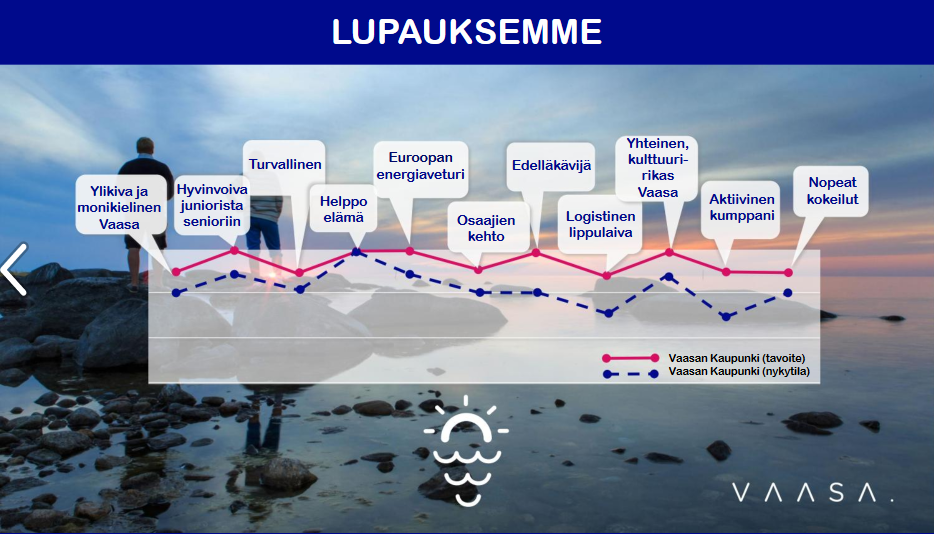 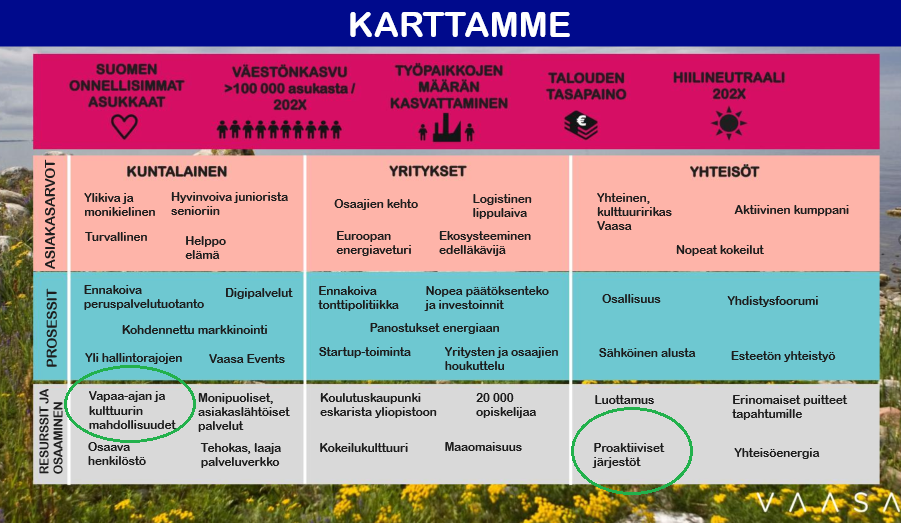 